Na Marymoncką przyjeżdża wiceliderJuż w najbliższą sobotę o godzinie 11:00 Hutnik Warszawa zmierzy się z wiceliderem rozgrywek mazowieckiej IV ligi, grupy południowej – Mszczonowianką Mszczonów.Najbliższy rywal „Dumy Bielan” ma dokładnie tyle samo punktów, co przewodzący w stawce KS Konstancin. W rundzie wiosennej podopieczni Rafała Smalca nie stracili jeszcze punktów. W sumie piłkarze Mszczonowianki zgromadzili czterdzieści osiem punktów, zdobywając pięćdziesiąt pięć bramek, co jest najlepszym wynikiem w lidze.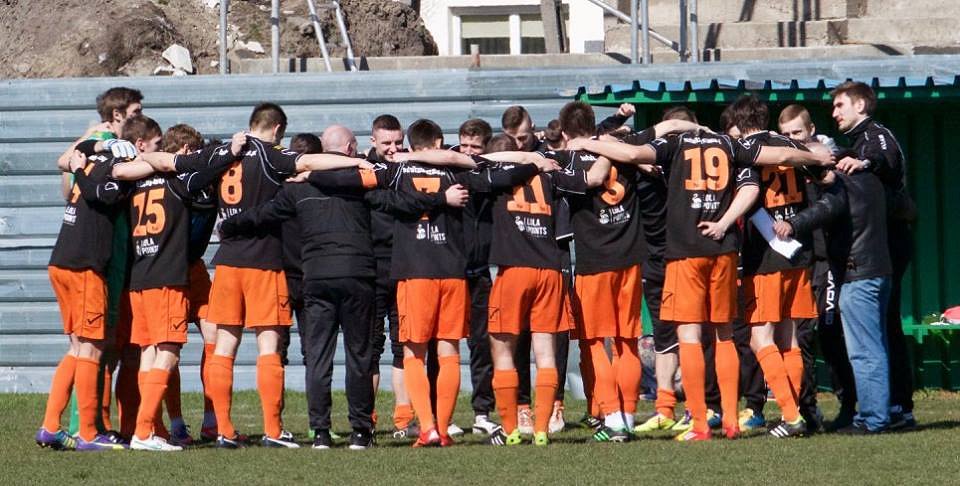 W dotychczasowej historii oba zespoły rywalizowały ze sobą sześciokrotnie, trzy razy wygrywali piłkarze Hutnika, trzy razy lepsi byli futboliści z Mszczonowa. Bilans bramkowy również jest na remis 8-8.Zapowiada się bardzo ciekawe spotkanie, z pewnością drużyna Mszczonowianki będzie chciała zainkasować komplet punktów, by zaatakować pozycję lidera. Czy Hutnik pokrzyżuje plany piłkarzy z Mszczonowa? O tym przekonamy się już w najbliższą sobotę na stadionie przy Marymonckiej.